         О внесении изменения в постановление администрации Бойкопонурского сельского поселения Калининского района от 1 июня 2012 года № 66 «Об утверждении Положения о порядке организации сбора, вывоза, захоронения твёрдых бытовых отходов на территории  Бойкопонурского сельского поселения Калининского района»В соответствии с Федеральным законом от 24 июня 2011 года № 89-ФЗ «Об отходах производства и потребления», Уставом Бойкопонурского сельского поселения Калининского района,  п о с т а н о в л я ю:Внести изменение в постановление администрации Бойкопонурского сельского поселения Калининского района от 1 июня 2012 года № 66  «Об утверждении Положения о порядке организации сбора, вывоза, захоронения твёрдых бытовых отходов на территории  Бойкопонурского сельского поселения Калининского района», дополнив Положение о порядке организации сбора, вывоза, захоронения твёрдых бытовых отходов на территории  Бойкопонурского сельского поселения Калининского района пунктом 11 следующего содержания:«11. Порядок сбора отходов на территории Бойкопонурского сельского поселения Калининского района, предусматривающий их разделение на виды (пищевые отходы, текстиль, бумага и другие),  определяется нормативно-правовым актом органа местного самоуправления и должен соответствовать экологическим, санитарным и иным требованиям в области охраны окружающей среды и здоровья человека».2. Настоящее постановление обнародовать в установленном порядке.  3. Контроль за выполнением настоящего постановления оставляю за собой.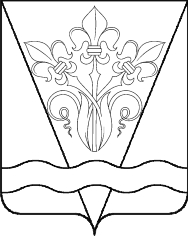           АДМИНИСТРАЦИЯ БОЙКОПОНУРСКОГО СЕЛЬСКОГО ПОСЕЛЕНИЯ              КАЛИНИНСКОГО РАЙОНА          АДМИНИСТРАЦИЯ БОЙКОПОНУРСКОГО СЕЛЬСКОГО ПОСЕЛЕНИЯ              КАЛИНИНСКОГО РАЙОНА          АДМИНИСТРАЦИЯ БОЙКОПОНУРСКОГО СЕЛЬСКОГО ПОСЕЛЕНИЯ              КАЛИНИНСКОГО РАЙОНА          АДМИНИСТРАЦИЯ БОЙКОПОНУРСКОГО СЕЛЬСКОГО ПОСЕЛЕНИЯ              КАЛИНИНСКОГО РАЙОНА          АДМИНИСТРАЦИЯ БОЙКОПОНУРСКОГО СЕЛЬСКОГО ПОСЕЛЕНИЯ              КАЛИНИНСКОГО РАЙОНА          АДМИНИСТРАЦИЯ БОЙКОПОНУРСКОГО СЕЛЬСКОГО ПОСЕЛЕНИЯ              КАЛИНИНСКОГО РАЙОНА          АДМИНИСТРАЦИЯ БОЙКОПОНУРСКОГО СЕЛЬСКОГО ПОСЕЛЕНИЯ              КАЛИНИНСКОГО РАЙОНАПОСТАНОВЛЕНИЕПОСТАНОВЛЕНИЕПОСТАНОВЛЕНИЕПОСТАНОВЛЕНИЕПОСТАНОВЛЕНИЕПОСТАНОВЛЕНИЕПОСТАНОВЛЕНИЕот16.12.2015№131хутор Бойкопонурахутор Бойкопонурахутор Бойкопонурахутор Бойкопонурахутор Бойкопонурахутор Бойкопонурахутор Бойкопонура Глава Бойкопонурского сельского поселения Калининского района                                                                С.И. Беспальченко Глава Бойкопонурского сельского поселения Калининского района                                                                С.И. Беспальченко Глава Бойкопонурского сельского поселения Калининского района                                                                С.И. Беспальченко Глава Бойкопонурского сельского поселения Калининского района                                                                С.И. БеспальченкоЛИСТ СОГЛАСОВАНИЯпроекта постановления администрации Бойкопонурского сельского поселения Калининского  района от 16.12.2015 года № 131«О внесении изменения в постановление администрации Бойкопонурского сельского поселения Калининского района от 1 июня 2012 года № 66 «Об утверждении Положения о порядке организации сбора, вывоза, захоронения твёрдых бытовых отходов на территории  Бойкопонурского сельского поселения Калининского района»Проект подготовлен и внесен:Заместителем главыБойкопонурского сельского поселения Калининского  района                                                               А.В. БрежневПроект согласован:Начальник общего отделаадминистрации Бойкопонурскогосельского поселенияКалининского  района                                                                З.А. КаспарайтисЛИСТ СОГЛАСОВАНИЯпроекта постановления администрации Бойкопонурского сельского поселения Калининского  района от 16.12.2015 года № 131«О внесении изменения в постановление администрации Бойкопонурского сельского поселения Калининского района от 1 июня 2012 года № 66 «Об утверждении Положения о порядке организации сбора, вывоза, захоронения твёрдых бытовых отходов на территории  Бойкопонурского сельского поселения Калининского района»Проект подготовлен и внесен:Заместителем главыБойкопонурского сельского поселения Калининского  района                                                               А.В. БрежневПроект согласован:Начальник общего отделаадминистрации Бойкопонурскогосельского поселенияКалининского  района                                                                З.А. КаспарайтисЛИСТ СОГЛАСОВАНИЯпроекта постановления администрации Бойкопонурского сельского поселения Калининского  района от 16.12.2015 года № 131«О внесении изменения в постановление администрации Бойкопонурского сельского поселения Калининского района от 1 июня 2012 года № 66 «Об утверждении Положения о порядке организации сбора, вывоза, захоронения твёрдых бытовых отходов на территории  Бойкопонурского сельского поселения Калининского района»Проект подготовлен и внесен:Заместителем главыБойкопонурского сельского поселения Калининского  района                                                               А.В. БрежневПроект согласован:Начальник общего отделаадминистрации Бойкопонурскогосельского поселенияКалининского  района                                                                З.А. Каспарайтис